Report of Student Satisfaction Survey Conducted for Degree students of SDM College UjireTotal Number of Responses: 689​ responses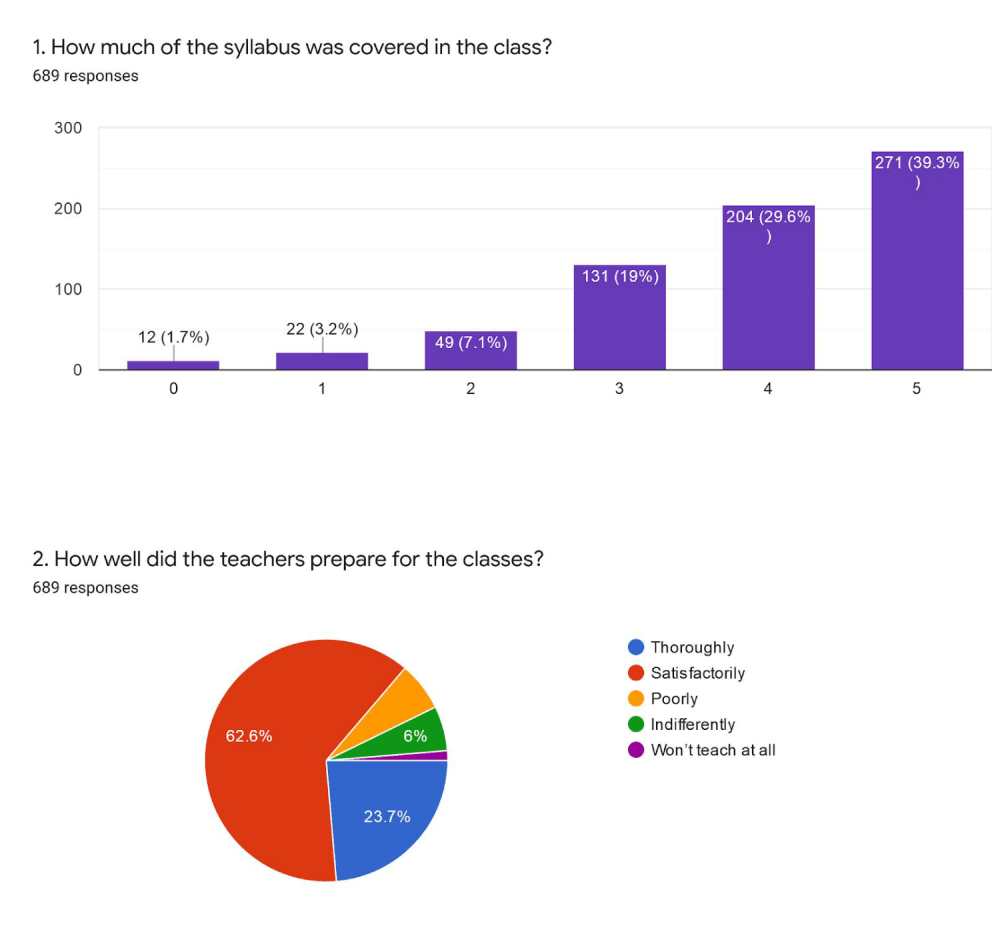 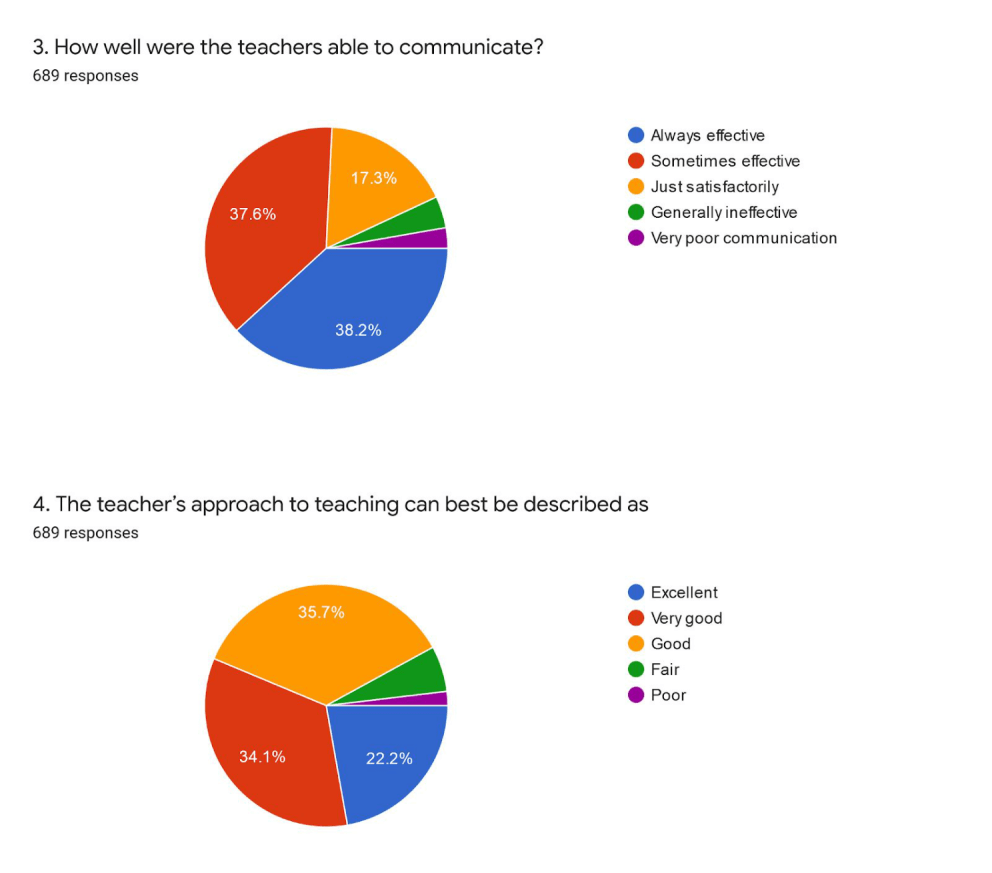 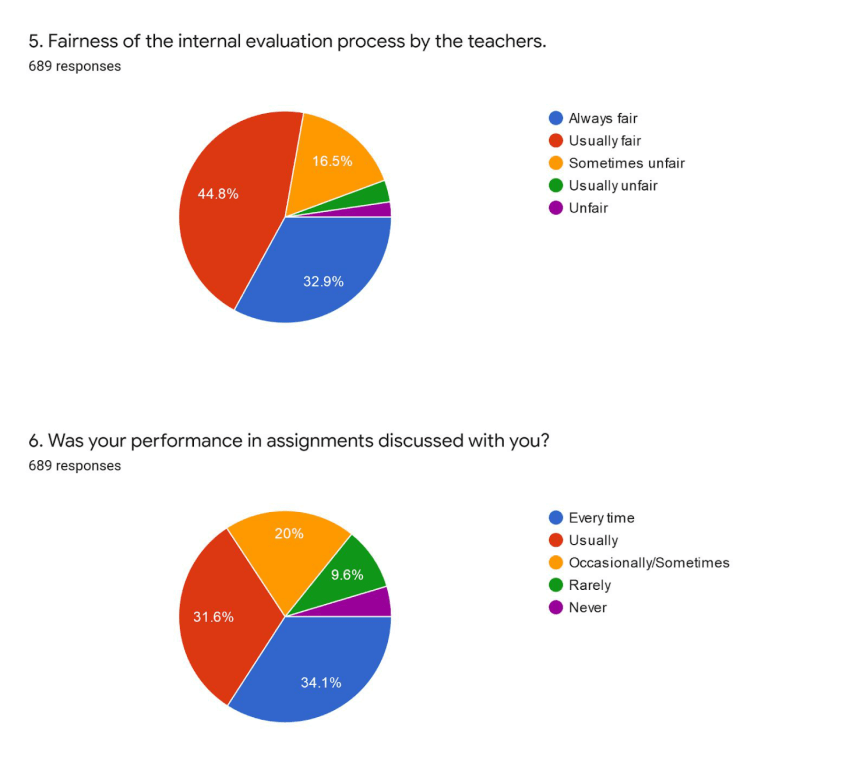 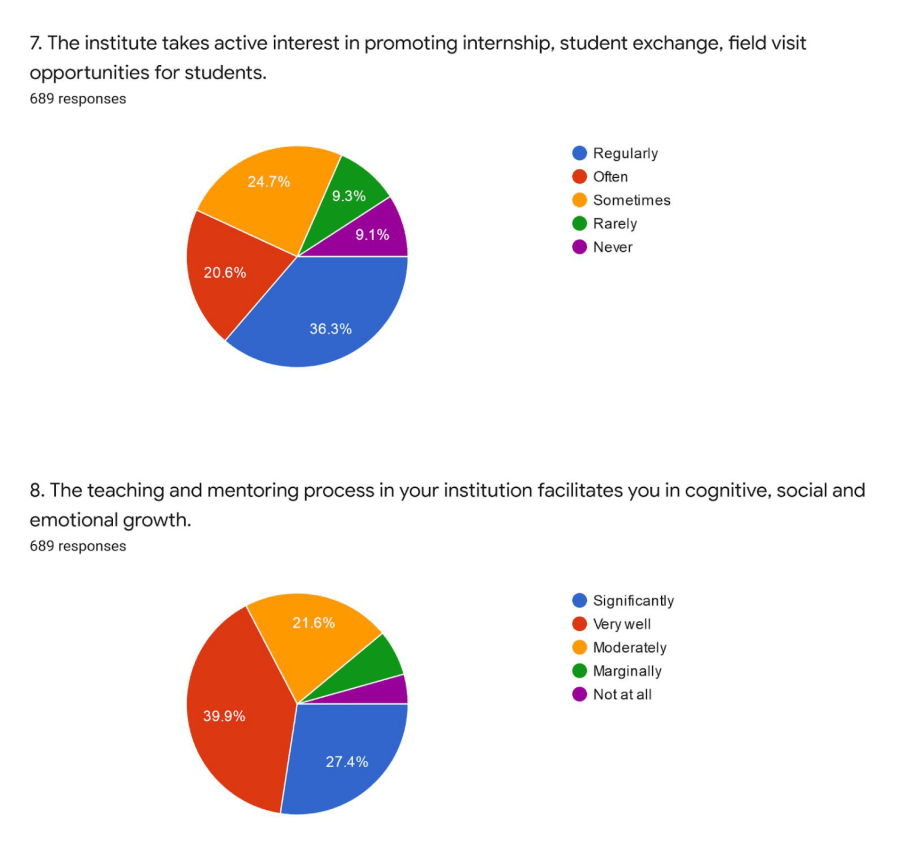 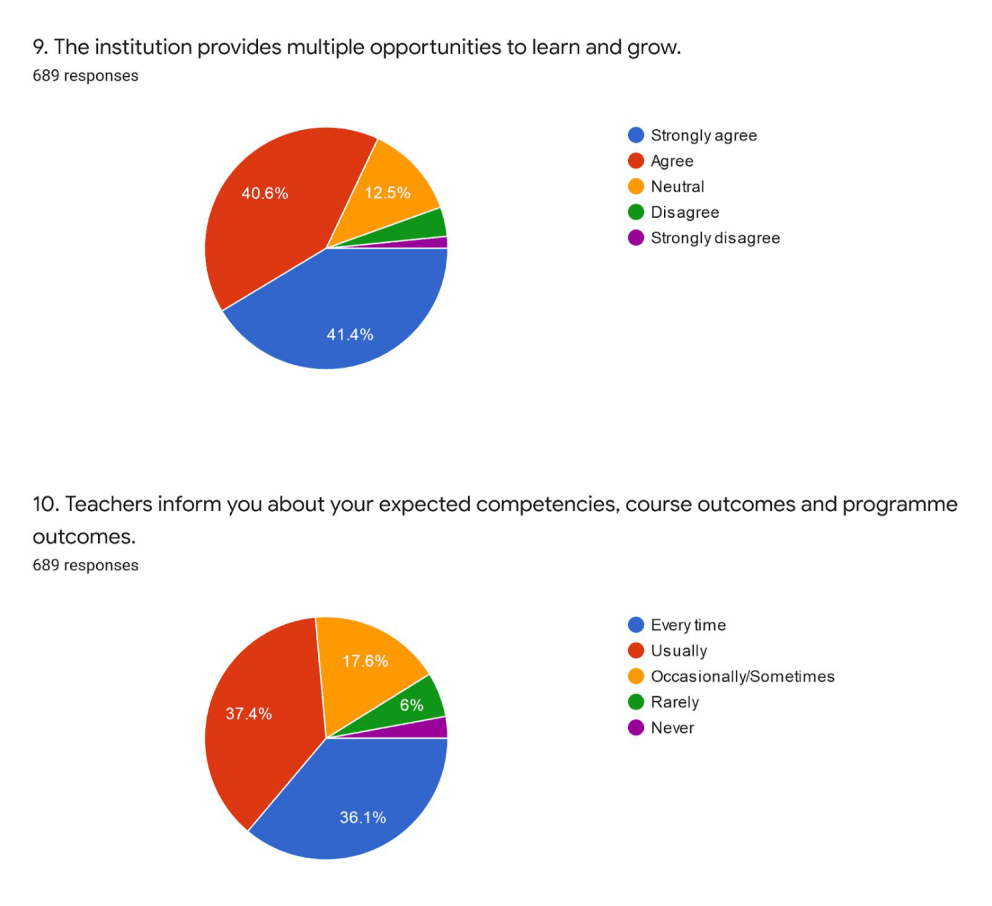 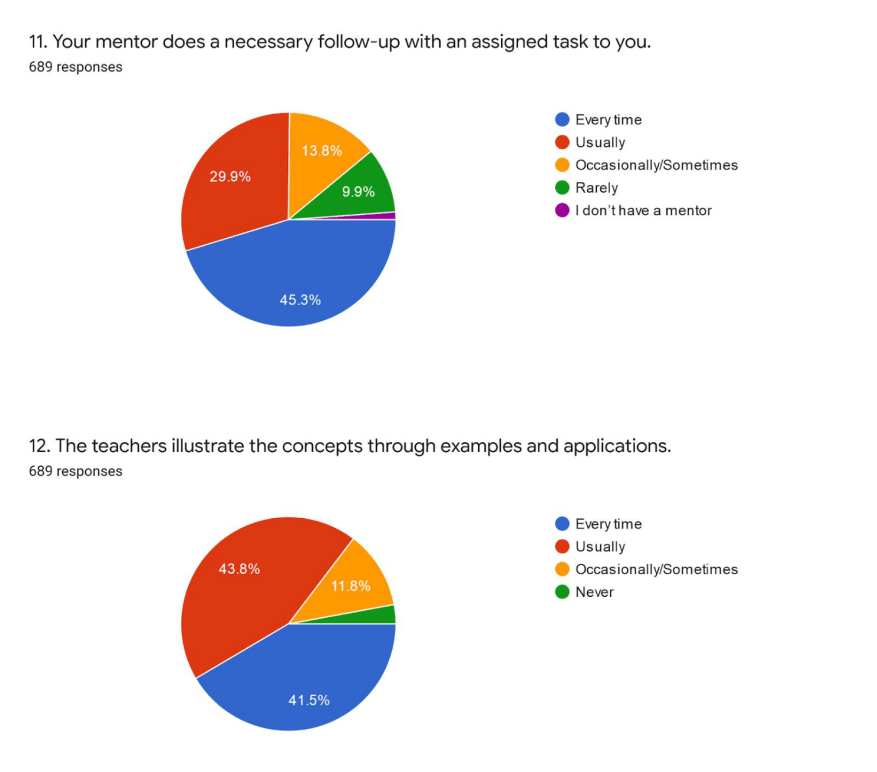 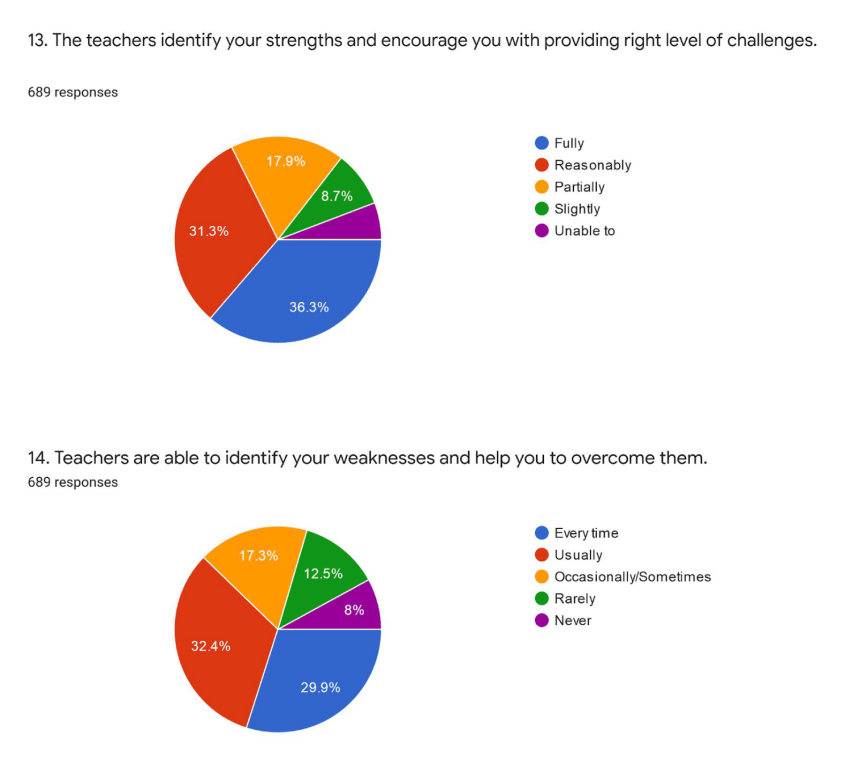 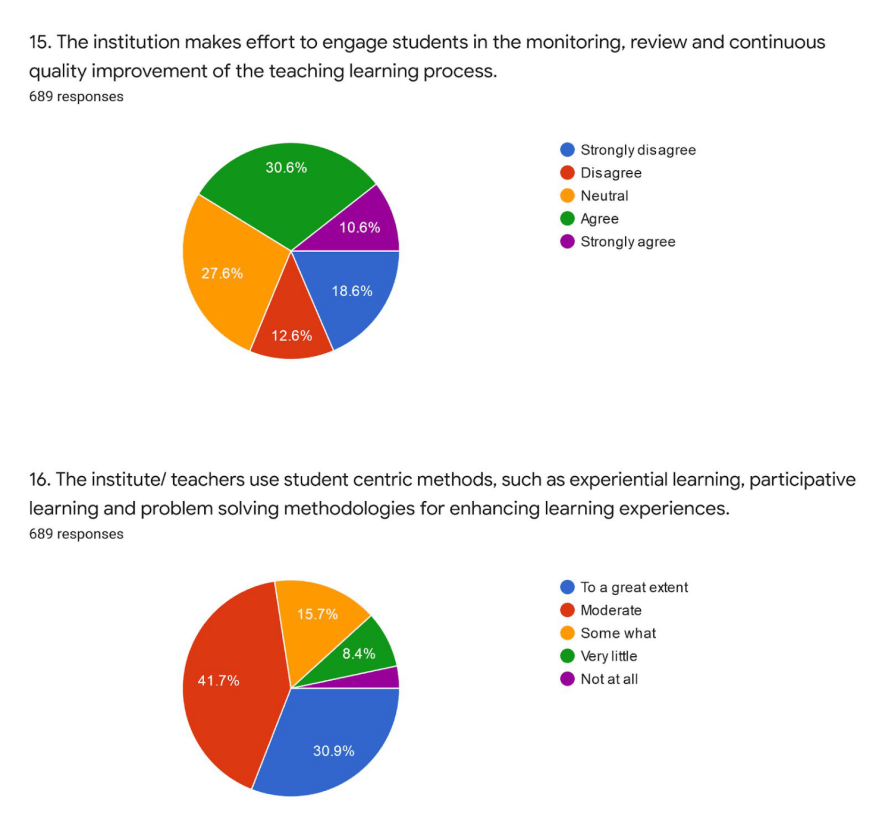 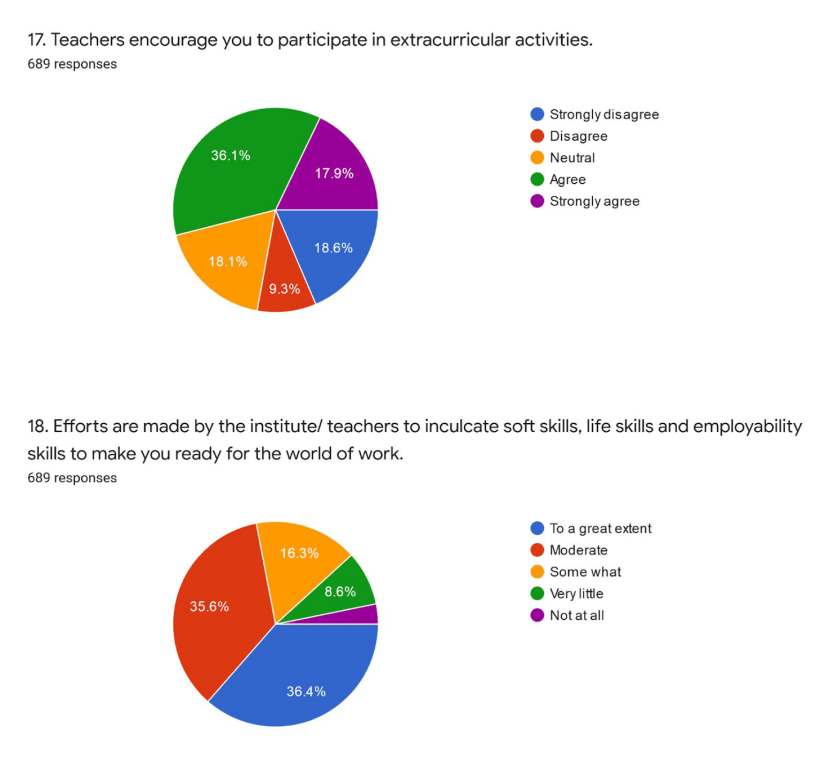 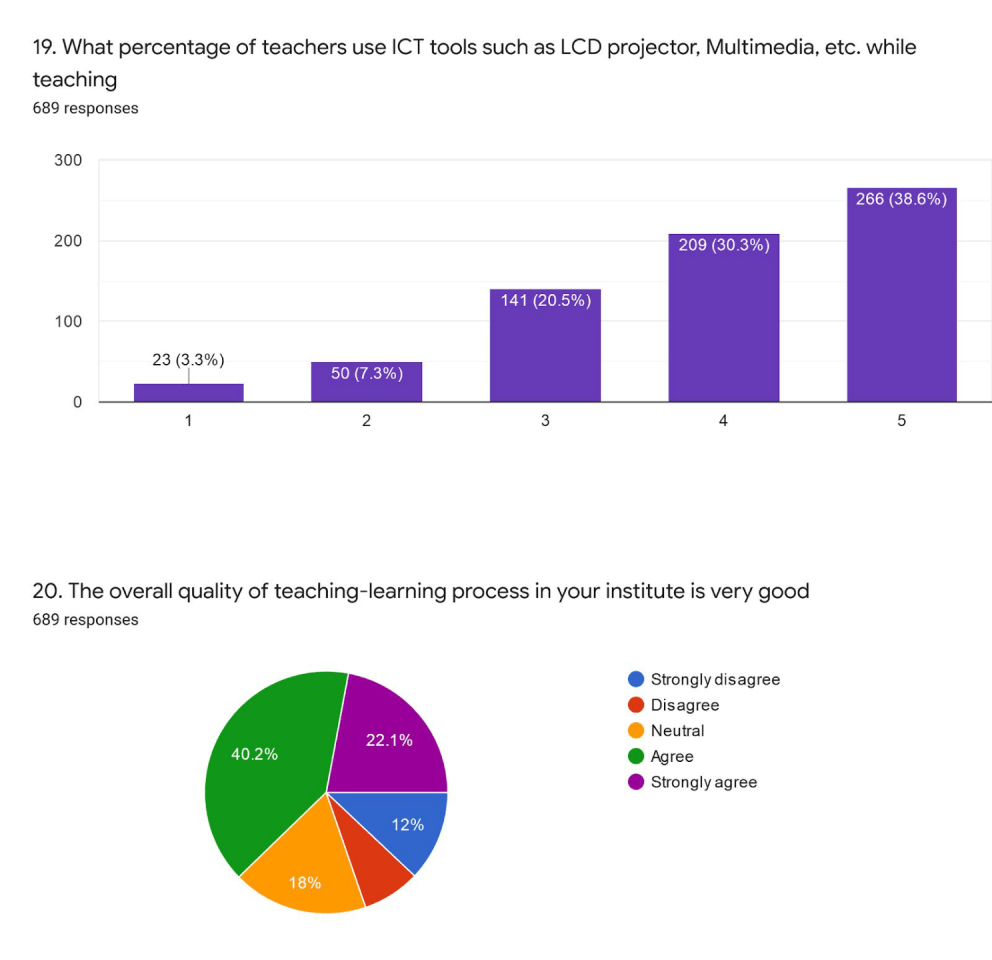 